El Helicóptero 	Un helicóptero es una aeronave que es sustentada y propulsada por uno o más rotores horizontales, cada uno formado por dos o más palas. Los helicópteros están clasificados como aeronaves de alas giratorias para distinguirlos de las aeronaves de ala fija porque los helicópteros crean sustentación con las palas que rotan alrededor de un eje vertical. La palabra «helicóptero» deriva del término francés helicóptero, acuñado por el pionero de la aviación Gustave Pontón d'Amécourt en 1863 a partir de las palabras griegas helix- (hélice) y pteron (ala).[1] [2]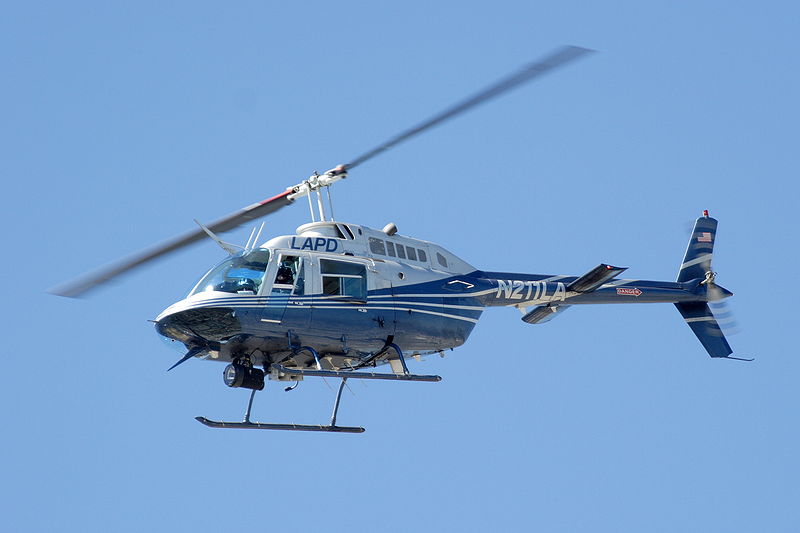 